Compensation and Pension Records Interchange (CAPRI)Release NotesDVBA*2.7*212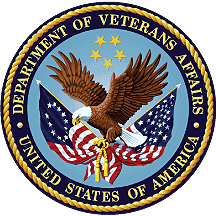 September 2019Department of Veterans AffairsOffice of Information and Technology (OI&T)Table of Contents1.	Introduction	12.	Purpose	13.	Audience	14.	This Release	14.1.	Enhancements	14.2.	New Features and Functions Added	24.3.	Modifications to Existing Functionality	24.4.	Known Issues	24.5.	Defects	24.5.1.	INC4579384 - bad message treatment facilities:	24.5.2.	INC5702037 - CAPRI – cannot. cosign templates/exams:	24.5.3.	INC5890511 - Enterprise Search not routing appropriately for Fayetteville,NC:	34.5.4.	INC5523597 – “Transmission to VLER Failed” message not accurate in some cases:	35.	Product Documentation	4IntroductionThe main purpose of this patch is to release a new version of the Compensation & Pension Record Interchange (CAPRI) Graphical User Interface (GUI) that includes defect fixes to the user interface to support user interface modifications.VistA patch 212 provides defect fixes for the CAPRI GUI and the Automated Medical Information Exchange (AMIE) package.PurposeThese CAPRI Release Notes cover the application updates for CAPRI Patch DVBA*2.7*212. Patch DVBA*2.7*212 will also fix the following issues:Other facilities visited button/message will be updated to display an appropriate message to usersDate Completed and Date Released date do not get populated when exam templates are co-signedEnterprise Search not routing appropriatelyTransmission to VLER Failed message not accurate in some casesAudienceThis document targets users and administrators of CAPRI Patch DVBA*2.7*212 and the corresponding client (GUI) application and applies to the changes made between this release and any previous release for this software.This ReleaseCAPRI currently operates on XML schema 1.0 when transmitting Disability Benefits Questionnaires (DBQ's). To comply with Information Exchange Packet Documentation (IEPD) standards for transmitting data and to maintain system and security standards, an update is required to the most current standards.These changes are for the following fields of data:Facility TypeService Provider Client Association TypeExam Detail TypeClaim Information TypeVeteran of Interest TypeDocument TypeService Provider TypeApprover TypePerson TypeClient TypeThe following sections provide a summary of the modifications to the existing software, and any known issue for CAPRI Patch DVBA*2.7*212.EnhancementsN/ANew Features and Functions AddedN/AModifications to Existing FunctionalityThe following are modifications to existing functionality:The Remote Procedure Call (RPC) DVBA CAPRI GET EDIPI has been modified:CAPRI Remote Procedure Call: DVBA CAPRI GET EDIPI: DESCRIPTION Column has been updated to, “Capri Remote Procedure Call Returns EDIPI and Branch of Service To Be Sent Via DBQ's To DoD,” and RETURN PARAMETER DESCRIPTION Column has been updated to, “Capri Remote Procedure Call returns an EDIPI number from File 391.91 and Branch of Service from File 2. The Default return for a NULL value is 0 If no number is found, it returns 0”Known IssuesPatch DVBA*2.7*212 will also fix the following issues:Other facilities visited button/message will be updated to display an appropriate message to usersCompleted date and Release date does not get populated when exam templates are signed in to CPRSEnterprise Search not routing appropriatelyTransmission to VLER Failed message not accurate in some casesDefectsINC4579384 - bad message treatment facilities:Problem:The other facilities visited button/message was displaying a generic message that was not clear as to why switching to a site was rejected if it was a non-treatment facility. The previous message would inform the user to attempt manually switching sites using File->Switch Sites. This lead users down a wild goose chase as non-treatment facilities cannot be accessed this way either.Resolution:CAPRI will be updated to display an appropriate message to users as to the reason they cannot access the siteINC5702037 - CAPRI – cannot. cosign templates/exams:Problem:Using the CPRS C&P Cosignature Transfer Utility option in CAPRI to cosign exams lead to errors caused from incorrect data being passed to VistA when it is updated/saved. Version control logic that was making a broker call overwrote the results needed to properly cosign an exam.Resolution:By moving the version control logic to the beginning of the procedure, we prevent the accidental override of data. This will allow users to cosign exams successfully utilizing the CPRS C&P Cosignature Transfer Utility option.INC5890511 - Enterprise Search not routing appropriately for Fayetteville,NC:Problem:When using the CAPRI Enterprise Search to find a veteran, if the veteran has a record in Fayetteville, NC when you select the site and click the “Connect to Site” button, CAPRI takes you to Fayetteville, AR instead. If you search for a Fayetteville, AR patient, it will correctly take you to Fayetteville, AR.Resolution:Modified the validation logic utilized when selecting a site to evaluate the entire site name, thus preventing CAPRI from connecting the user to the incorrect site (such as Fayetteville,AR instead of Fayetteville,NC). The user will now be routed to the correct destination.INC5523597 – “Transmission to VLER Failed” message not accurate in some cases:Problem:In CAPRI patch DVBA*2.7*209 a change was made when an exam failed to transmit it will attempt to re-transmit up to 5 times. After the fifth re-attempt, a message is presented to the user “Transmission to VLER failed. Please contact the IT National Service Desk at 1-855-673-4357.”Since the release of this patch, multiple tickets have been submitted where CAPRI attempts to re-transmit 5 times, but indicates that all 5 attempts failed. However, in some cases the attempt was successful.Resolution:Modification was made to the logic used to determine if the re-attempt was successful.  This modification will accurately account for a transmission that may have been transmitted correctly within the 5 re-attempts.RTC1118254 – “IOC Testing Defect found at Tampa VAMC”Problem:Extra characters are being generated within the EDIPI field when running CAPRI VistA patch DVB*2.7*212 v2 with CAPRI GUI DVB*2.7*209.01 (current production version)Resolution:Due to the possibility of C&P sites not installing both patches at the same time the team will need to created a new RPC’s for VistA that can pull the correct data fields for patch 209 and 212Product DocumentationThe following documents apply to this release:CAPRI Release Notes, DVBA_27_212_RNCAPRI Deployment, Installation, Back-Out, and Rollback Guide, DVBA_27_212_ISGCAPRI User Guide, DVBA_27_212_UMCAPRI System Administration and Technical Guide, DVBA_27_212_Sys_AdmAll CAPRI documents are available at the VA (Software) Documentation Library (VDL) web site at the following CAPRI link: https://www.va.gov/vdl/application.asp?appid=133 This website is usually updated within 1-3 days of the patch release date.